Luray – Page County Chamber of Commerce 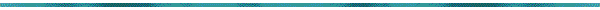 18 Campbell Street, Luray, VA 22835 - Tel: 540-743-3915 - Fax: 540-743-3944www.VisitLurayPage.com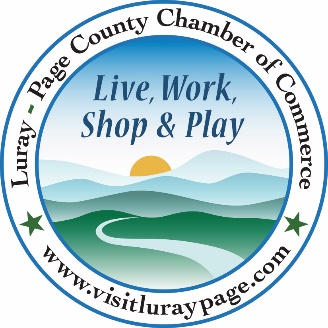 For Immediate Release							   Contact: 540-743-3915July 20, 2023								   events@luraypage.com Apexnetwork Physical Therapy 5-Year Anniversary Ribbon CuttingLuray, VA – The Luray-Page County Chamber of Commerce had the honor of celebrating the 5th anniversary of Apexnetwork Physical Therapy.“Having a business like Apexnetwork Physical Therapy not only invest in the Page County Business Community, but the lives and well-being of the community is something to be excited about. We have loved watching them grow over the last 5 years, and can’t wait to see where they go in the future”, said Regina Hilliard, President of the Luray-Page County Chamber of Commerce. Apexnetwork Physical Therapy opened their doors 5 years ago, after Excel Therapy shut down. Mitch Lovinger, director of both their Luray location and their newer Bridgewater location, knew the need for talented physical therapists in our area, which led him to align with Apexnetwork Physical Therapy. Mitch opened the first ever Apexnetwork branch not only in Virginia, but on the East Coast. “We really focus on what the patient needs first…because we’re small and local, we don’t have to deal with what larger organizations have to deal with,” Lovinger said. “We have a great staff and they really are like family, and we all see patients as friends.” During the ribbon cutting ceremony, we were honored to be joined by President of the Luray-Page County Chamber of Commerce Regina Hilliard, Membership Development & Engagement Clancey Arnold, Chamber Board Member Bill Huffman, patients of the facility, and members of the staff.Apexnetwork Physical Therapy is located at 200 Leakesville Road, Luray. For more information on their services, you can visit their website, call (540) 743-0502, or email them at lurayva@apexnetworkpt.com. For more details on the ribbon-cutting, contact the Luray-Page County Chamber of Commerce at events@luraypage.com. 